FORMULÁRIO DE TRANCAMENTO DE MATRÍCULAPERÍODO:  ALUNO REGULAR DO CURSOAluno (a): Nível: Matrícula: Área de Concentração: Nome do (a). Orientador (a): SOLICITA TRANCAMENTO DE MATRICULA NA (S) DISCIPLINA (S) ABAIXO RELACIONADAS:Ass. do Orientador(a):_____________________________________Ass. Do (a) Aluno (a) ou Procurador: _________________________________________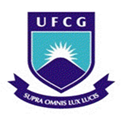 UNIVERSIDADE FEDERAL DE CAMPINA GRANDECENTRO DE TECNOLOGIA E RECURSOS NATURAISCOORDENAÇÃO DE PÓS-GRADUAÇÃO EM ENGENHARIA AGRÍCOLA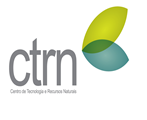 DisciplinasVisto do Professor(a) da Disciplina